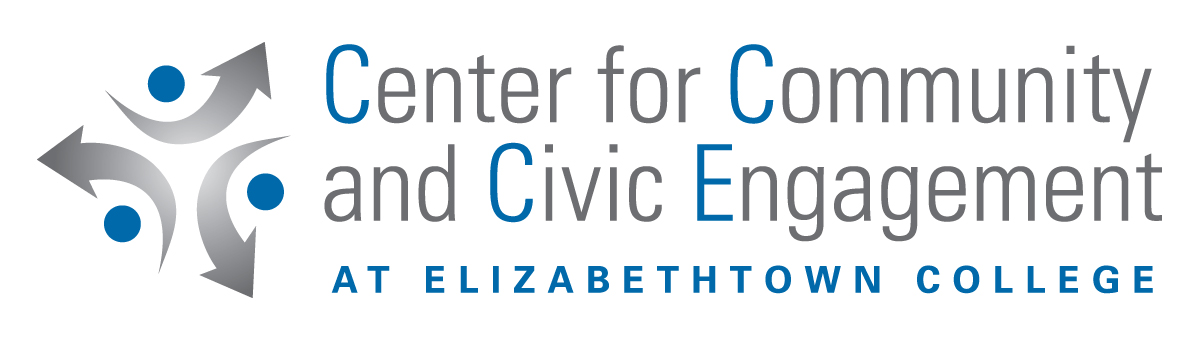 Mentor Program Application Name_________________________________________________________________________Cell Number______________________________ Email Address________________________Campus Box #___________    Class___________________        Major _____________________Please number the programs by your preference: 1st, 2nd Moving Forward Together – Milton Hershey School_____         College Bound_____  Attach the answers to the following questions to this sheet and return to:
 
Center for Community and Civic Engagement (CCCE), Nicarry Hall 236 
Elizabethtown College
1 Alpha Drive
Elizabethtown, PA  17022ORshericks@etown.edu
 What are your interests and hobbies?  What type of books and music do you like?  What extracurricular activities do you plan to participate in during college? Why are you interested in a mentoring program? What do you wish you knew about college before you begin your freshman year at   Elizabethtown College?What is the role of a mentor?